                                                            УКРАЇНА  ЖИТОМИРСЬКА ОБЛАСТЬНОВОГРАД-ВОЛИНСЬКА МІСЬКА РАДА   МІСЬКИЙ ГОЛОВА  РОЗПОРЯДЖЕННЯ    від   09.02.2022  №32(о)     Про затвердження Операційного плану   діяльності відділу внутрішнього аудиту   Новоград- Волинської міської ради    на 2022 рік         Керуючись підпунктом 19, 20 частини 4 статті 42 Закону України «Про місцеве самоврядування в Україні», Постановою КМУ від 28.09.2011 № 1001 «Деякі питання здійснення внутрішнього аудиту та утворення підрозділів внутрішнього аудиту» та Постановою КМУ від 12 грудня 2018 р. № 1062 «Про затвердження Основних засад здійснення внутрішнього контролю розпорядниками бюджетних коштів та внесення змін до постанови Кабінету Міністрів України від 28 вересня 2011 р. № 1001» зі змінами від  12.01.2022 року         1. Затвердити Операційний план діяльності відділу внутрішнього аудиту   Новоград - Волинської міської ради  на 2022 рік (надалі – Операційний план) згідно додатку.       2. Начальнику відділу внутрішнього аудиту міської ради Дем’янюк О.Ю. забезпечити дотримання засад Операційного плану.       3. Контроль за виконанням цього розпорядження покласти на заступника міського голови Гудзь І. Л.   Міський голова			                                        	Микола БОРОВЕЦЬ                                                                                                                                                                               ЗАТВЕРДЖЕНО	розпорядженням міського голови	від     09.02.2022  № 32(о)	            ОПЕРАЦІЙНИЙ ПЛАН                                                                                 діяльності відділу внутрішнього  аудиту                                                                                       Новоград-Волинської міської ради 	            на 2022 рік Операційний план діяльності відділу внутрішнього аудиту міської ради  слугує деталізації стратегічних напрямків проведення перевірок (внутрішнього аудиту) на  виконання Стратегічного плану діяльності  відділу внутрішнього аудиту Новоград-Волинської міської ради на 2021-2023 роки  затвердженого   розпорядженням міського голови від   25  червня 2021 року  № 159 (о)   з метою продовження посилення  фундаментальних засад компетентності і старанності при урядуванні та на основі досвіду і бази діяльності з внутрішнього аудиту в 2021 році.Керуючий справами виконавчого комітету	                                                                                                                                                Олександр ДОЛЯ№Об’єкт внутрішнього аудиту, іншеПідстава для включення об’єкта внутрішнього аудиту  (Стратегічний план), іншеОпераційне завдання деталізованеПростір внутрішнього аудиту, іншеПеріод охоплення/термін здійсненняНапрацювання Операційного плану діяльності відділу внутрішнього аудиту міської ради а також Програми забезпечення та підвищення якості внутрішнього аудитуСтандарти внутрішнього аудиту затверджені наказом Мінфіну від 04.10.2011 № 1247Зміни від  12.01.2022 року   до Постанови КМУ №  1001 від  28 вересня 2011 р. № 1001Оцінка надання відповідних рекомендацій щодо системи управління, врахування  ефективності управління діяльністю, ступеня виконання і досягнення визначених цілей, якості виконання відповідних завдань та функцій, що стосуються роботи відділу внутрішнього аудитуЯкість моніторингу  виконання рекомендацій за актами внутрішнього аудитуДослідження та оцінка системи управління та внутрішнього контролю, у тому числі управління ризиками Підготовка до майбутньої сертифікації спеціалістів з внутрішнього аудитуВідділ внутрішнього аудиту міської ради січень 2022Діяльність відділу з питань охорони здоров’я та медичного забезпеченняНовоград-Волинської міської ради Стратегічна ціль № 1: Перевірка ефективності , результативності та якості виконання завдань, функцій, бюджетних програм,  ступеня виконання і досягнення цілей на противагу нарощуванню  кількості перевірок та  збільшенню виявлення порушеньОцінка ефективності бюджетних програм (правильність планування, відповідність реальним потребам, соціальна та економічна обгрунтованість   планових показників Відділ з питань охорони здоров’я та медичного забезпеченняміської ради, підпорядковані комунальні підприємства(комунальне некомерційне підприємство «Центр первинної медико-санітарної допомоги» міської ради, комунальне некомерційне підприємство «Новоград-Волинське міськрайонне територіальне медичне об’єднання», комунальне некомерційне підприємство «Новоград-Волинське міськрайонне стоматологічне медичне об’єднання, підприємство «Новоград-Волинська центральна міськрайонна  аптека № 217»січень 2020-грудень 2021/ січень - лютий 2022/-//-//-//-Оцінка стану доходності на основі дослідження звітності за 2019-2020 роки, фінансових планів, оцінка координації діяльності з розроблення та реалізації державних і місцевих цільових програм у медичній галузі, визначення пріоритетних напрямків розвитку галузіВідділ з питань охорони здоров’я та медичного забезпеченняНовоград-Волинської міської ради, підпорядковані комунальні підприємствасічень 2020-грудень 2021/ січень - лютий 2022Оцінка тарифної політики та забезпечення на території громади реалізації державної політики у сфері розвитку медичного обслуговування населення, в т.ч. організації заходів з його модернізації в частині надання методологічної підтримки Відділ з питань охорони здоров’я та медичного забезпеченняНовоград-Волинської міської ради, підпорядковані комунальні підприємствасічень 2020-грудень 2021/ березень 2022Стратегічна ціль № 4:  Підвищення ефективності моніторингу закупівельОцінка проведення процедур закупівель (нормативні документи, плани закупівель та зміни до них, джерела фінансування, підстави для формування додаткових угод, моніторинг ціноутворення)Відділ з питань охорони здоров’я та медичного забезпеченняНовоград-Волинської міської ради, підпорядковані комунальні підприємствасічень 2020-грудень 2021/ березень 2022Стратегічна ціль № 3: «Налагодження якісної системи внутрішнього контролю»  Оцінка  контролю за збереженням структури та балансової вартості активів, оцінка правильності здійснення видатків та джерел їх фінансування у комунальних підприємствах галузі, у т. ч. наявність джерел фінансування з державного та/або місцевих бюджетів, оцінка наявності та якості системи внутрішнього контролюПеревірка  фінансових планів на предмет актуальності, відповідності штатних розписів вимогам  законодавства, перевірка  відсутності фактів  утримання понадштатних чи понаднормативних посад працівниківВідділ з питань охорони здоров’я та медичного забезпеченняміської ради, підпорядковані комунальні підприємствасічень 2020-грудень 2021/ березень 2022Стратегічна ціль № 2: «Розвиток напряму внутрішніх аудитів  з проведення  перевірок поточного та капітального будівництва  та цільового й ефективного використання матеріальних ресурсів розпорядників  та отримувачів коштів»Аналіз структури доходів та видатків підприємств медичної сфери Новоград – Волинської територіальної громади, моніторинг взаєморозрахунків, перевірка проектно-кошторисної документації на предмет наявності належних експертних висновків, відповідності ПКД чинним нормам законодавства, оцінка ходу виконання та фінансування робітВідділ з питань охорони здоров’я та медичного забезпеченняміської ради, підпорядковані комунальні підприємствасічень 2020-грудень 2021/ березень 2022Діяльність управління освіти і науки міської радиСтратегічна ціль № 1:Перевірка ефективності, результативності та якості виконання завдань, функцій, бюджетних програм,  ступеня виконання і досягнення цілей на противагу нарощуванню  кількості перевірок та  збільшенню виявлення порушеньОцінка ефективності бюджетних програм (правильність планування,відповідність реальним потребам, соціальна та економічна обгрунтованість  планових показників,моніторинг мережі розпорядників та отримувачів,відповідність заходів розвитковим Програмам Управління освіти і науки міської ради, підпорядковані установи та закладисічень 2020-грудень 2021/ квітень 2022Перевірка відповідності штатних розписів вимогам  національного законодавства (Наказ Мінфіну №57 зі змінами, постанова КМУ № 228 тощо) дотримання порядку складання та затвердження штатних розписів, перевірка  відсутності фактів  утримання понадштатних чи понаднормативних посад працівників, періодичність атестації працівниківУправління освіти і науки міської ради, підпорядковані установи та закладисічень 2020-грудень 2021/ квітень 2022Перевірка наявності обліково-регламентних документів (накази про облікову політику, тощо),перевірка достовірності фінансової звітностіУправління освіти і науки міської ради, підпорядковані установи та закладисічень 2020-грудень 2021/ квітень 2022Оцінка обсягів власних надходжень бюджетних установ, своєчасності нарахування орендної плати, достовірності оцінки об’єктів оренди, тощоУправління освіти і науки міської ради, підпорядковані установи та закладисічень 2020-грудень 2021/ квітень 2022Стратегічна ціль № 2: «Розвиток напряму внутрішніх аудитів  з проведення  перевірок поточного та капітального будівництва  та цільового й ефективного використання матеріальних ресурсів розпорядників  та отримувачів коштів»Аналіз структури доходів та видатків підприємств освітньої галузі, моніторинг взаєморозрахунків, перевірка проєктної документації на предмет наявності експертних висновків, відповідності проєктно-кошторисної документації  чинним нормам національного законодавства, оцінка ходу виконання та фінансування робітУправління освіти і науки міської ради, підпорядковані установи та закладисічень 2020-грудень 2021/ квітень 2022Стратегічна ціль № 4:   Підвищення ефективності моніторингу закупівельОцінка проведення процедур закупівель (нормативні документи, плани закупівель та зміни до них, джерела фінансування,правомірність укладення додаткових угод, перевірка тендерної документації та регламентних документів  із закупівель, моніторинг ціноутворення)Управління освіти і науки міської ради, підпорядковані установи та закладисічень 2020-грудень 2021/ квітень 2022Стратегічна ціль №3: Налагодження якісної системи внутрішнього контролю»  Оцінка  контролю за збереженням структури та балансової вартості активів, оцінка правильності здійснення видатків на виконання некомерційних цілей державної політики та джерел їх фінансування у закладах освіти, у т.ч. наявність джерел фінансування з державного та/або місцевих бюджетів, оцінка наявності та якості  системи внутрішнього контролюУправління освіти і науки міської ради, підпорядковані установи та закладисічень 2020-грудень 2021/ квітень 2022Діяльність управління житлово-комунального господарства та екології міської ради  Стратегічна ціль № 2: «Розвиток напряму внутрішніх аудитів  з проведення  перевірок поточного та капітального будівництва  та цільового й ефективного використання матеріальних ресурсів розпорядників  та отримувачів коштів»Аналіз структури доходів та видатків підприємств житлово-комунальної сфери Новоград – Волинської територіальної громади, моніторинг взаєморозрахунків, перевірка проектно-кошторисної документації на предмет наявності належних експертних висновків, відповідності ПКД чинним нормам національного законодавства, оцінка ходу виконання та фінансування робіт, моніторинг врахування рекомендацій попередніх аудитівУправління житлово-комунального господарства та екології міської ради, комунальні підприємства громадисічень  2020-грудень 2021/травень 2022Стратегічна ціль № 1: Перевірка ефективності , результативності та якості виконання завдань, функцій, бюджетних програм,  ступеня виконання і досягнення цілей на противагу нарощуванню  кількості перевірок та  збільшенню виявлення порушеньОцінка ефективності бюджетних програм (правильність планування, відповідність реальним потребам, соціальна та економічна обґрунтованість  планових показників, моніторинг врахування рекомендацій попередніх аудитівУправління житлово-комунального господарства та екології міської ради, комунальні підприємства міської радисічень  2020-грудень 2021/травень 2022//-//-//-Оцінка тарифної політики та забезпечення на території громади реалізації державної політики у сфері розвитку житлово-комунального господарства, в т.ч. організації заходів з його модернізації в частині надання методологічної підтримки ініціативним групам щодо створення об’єднань співвласників багатоквартирних будинків, моніторинг врахування рекомендацій попередніх аудитівУправління житлово-комунального господарства та екології міської ради, комунальні підприємства міської радисічень  2020-грудень 2021/травень 2022//-//-//-Оцінка стану доходності на основі дослідження звітності за 2019-2020 роки, оцінка координації діяльності з розроблення та реалізації державних і місцевих цільових програм у сфері житлово-комунального господарства, визначення пріоритетних напрямків розвитку галузі, моніторинг врахування рекомендацій попередніх аудитівУправління житлово-комунального господарства та екології міської ради, комунальні підприємства міської радисічень  2020-грудень 2021/травень 2022Стратегічна ціль № 4:  Підвищення ефективності моніторингу закупівельОцінка проведення процедур закупівель (нормативні документи, плани закупівель та зміни до них, джерела фінансування, підстави для формування додаткових угод, моніторинг ціноутворення), моніторинг врахування рекомендацій попередніх аудитівУправління житлово-комунального господарства та екології міської ради, комунальні підприємства міської радисічень  2020-грудень 2021/травень 2022Стратегічна ціль № 3: «Налагодження якісної системи внутрішнього контролю»  Оцінка  контролю за збереженням структури та балансової вартості активів, оцінка правильності здійснення видатків та джерел їх фінансування у комунальних підприємствах галузі, у т. ч. наявність джерел фінансування з державного та/або місцевих бюджетів, оцінка наявності та якості системи внутрішнього контролю, моніторинг врахування рекомендацій попередніх аудитівУправління житлово-комунального господарства та екології міської ради, комунальні підприємства міської радисічень  2020-грудень 2021/травень 2022Діяльність управління містобудування, архітектури та земельних відносин міської радиСтратегічна ціль № 1:Перевірка ефективності, результативності та якості виконання завдань, функцій, бюджетних програм,  ступеня виконання і досягнення цілей на противагу нарощуванню  кількості перевірок та  збільшенню виявлення порушеньОцінка ефективності бюджетних програм (правильність планування,відповідність реальним потребам, соціальна та економічна обгрунтованість  планових показників, моніторинг мережі розпорядників та отримувачів, відповідність заходів  розвитковим Програмам, моніторинг врахування рекомендацій попередніх аудитівУправління містобудування, архітектури та земельних відносин міської ради, підпорядковані комунальні підприємства міської радисічень  2020-грудень 2021/червень 2022//-//-//-Оцінка політики доходності місцевого бюджету  за  рахунок земельної ренти та забезпечення на території громади реалізації державної політики у сфері комунальної власності та земельних відносин, моніторинг заборгованості з  орендної плати за землю та земельного податку, моніторинг врахування рекомендацій попередніх аудитівУправління містобудування, архітектури та земельних відносин міської ради, підпорядковані комунальні підприємства міської радисічень  2020-грудень 2021/червень 2022Перевірка наявності обліково-регламентних документів (накази про облікову політику, тощо),перевірка достовірності фінансової звітності, моніторинг врахування рекомендацій попередніх аудитівУправління містобудування, архітектури та земельних відносин міської ради, підпорядковані комунальні підприємства міської радисічень  2020-грудень 2021/червень 2022Оцінка обсягів надходжень від продажу об’єктів комунальної власності, оренди майна бюджетних установ, своєчасності  та правильності нарахування заробітної плати зайнятих у системі працівників, достовірності оцінки об’єктів оренди, тощо, моніторинг врахування рекомендацій попередніх аудитівУправління містобудування, архітектури та земельних відносин міської ради підпорядковані комунальні підприємства, міської радисічень  2020-грудень 2021/червень 2022Стратегічна ціль № 2: «Розвиток напряму внутрішніх аудитів  з проведення  перевірок поточного та капітального будівництва  та цільового й ефективного використання матеріальних ресурсів розпорядників  та отримувачів коштів»Аналіз та перевірка проєктної документації на предмет наявності  належних експертних висновків, відповідності проєктно-кошторисної документації чинним нормам національного законодавства, оцінка ходу виконання та фінансування робіт з капітального та поточного ремонту й будівництва, моніторинг врахування рекомендацій попередніх аудитівУправління містобудування, архітектури та земельних відносин міської ради, підпорядковані комунальні підприємства міської радисічень  2020-грудень 2021/червень 2022Стратегічна ціль № 4:   Підвищення ефективності моніторингу закупівельОцінка проведення процедур закупівель (нормативні документи, плани закупівель та зміни до них, джерела фінансування,правомірність укладення додаткових угод, перевірка тендерної документації та регламентних документів  із закупівель, моніторинг ціноутворення)Управління містобудування, архітектури та земельних відносин міської ради, підпорядковані комунальні підприємства міської радисічень  2020-грудень 2021/червень 2022Стратегічна ціль №3: Налагодження якісної системи внутрішнього контролю»  Оцінка  контролю за збереженням структури та балансової вартості активів, оцінка правильності здійснення видатків на виконання Програми соціально-економічного розвитку, оцінка наявності та якості  системи внутрішнього контролюУправління містобудування, архітектури та земельних відносин міської ради, підпорядковані комунальні підприємства міської радисічень  2020-грудень 2021/червень 2022Діяльність управління сім’ї, молоді, фізичної культури та спорту міської радиСтратегічна ціль № 1:Перевірка ефективності, результативності та якості виконання завдань, функцій, бюджетних програм,  ступеня виконання і досягнення цілей на противагу нарощуванню  кількості перевірок та  збільшенню виявлення порушеньОцінка ефективності бюджетних програм (правильність планування,відповідність реальним потребам, соціальна та економічна обгрунтованість  планових показників бюджетних програмУправління сім’ї, молоді, фізичної культури та спорту міської радисічень  2020-грудень 2021/липень 2022Перевірка відповідності штатних розписів вимогам  національного законодавства (Наказ Мінфіну № 57 зі змінами,  Постанова КМУ № 228) дотримання порядку складання та затвердження штатних розписів, перевірка  відсутності фактів  утримання понадштатних чи понаднормативних посад працівників, періодичність атестації працівниківУправління сім’ї, молоді, фізичної культури та спорту міської радисічень  2020-грудень 2021/ липень 2022Перевірка наявності обліково-регламентних документів (накази про облікову політику, тощо),перевірка достовірності фінансової звітності, паспортів бюджетних програм, бюджетних запитівУправління сім’ї, молоді, фізичної культури та спорту міської радисічень  2020-грудень 2021/липень 2022Оцінка обсягів власних надходжень бюджетних установ, своєчасності нарахування орендної плати, достовірності оцінки об’єктів оренди, тощоУправління сім’ї, молоді, фізичної культури та спорту міської радисічень  2020-грудень 2021/ липень 2022Стратегічна ціль № 2: «Розвиток напряму внутрішніх аудитів  з проведення  перевірок поточного та капітального будівництва  та цільового й ефективного використання матеріальних ресурсів розпорядників  та отримувачів коштів»Аналіз структури доходів та видатків установ галузі, моніторинг взаєморозрахунків, перевірка проєктної документації на предмет наявності експертних висновків, відповідності проєктно-кошторисної документації чинним нормам національного законодавства, оцінка ходу виконання та фінансування робітУправління сім’ї, молоді, фізичної культури та спорту міської радисічень  2020-грудень 2021/липень 2022Стратегічна ціль № 4:   Підвищення ефективності моніторингу закупівельОцінка проведення процедур закупівель (нормативні документи, плани закупівель та зміни до них, джерела фінансування,правомірність укладення додаткових угод, перевірка тендерної документації та регламентних документів  із закупівель, моніторинг ціноутворення)Управління сім’ї, молоді, фізичної культури та спорту  міської радисічень  2020-грудень 2021/липень 2022Стратегічна ціль №3: Налагодження якісної системи внутрішнього контролю»  Оцінка  контролю за збереженням структури та балансової вартості активів, оцінка правильності здійснення видатків на виконання некомерційних цілей державної політики та джерел їх фінансування у закладах сім’ї, молоді, фізичної культури та спорту, у т.ч. наявність джерел фінансування з державного та/або місцевих бюджетів, оцінка наявності та якості  системи внутрішнього контролюУправління сім’ї, молоді, фізичної культури та спорту  міської радисічень  2020-грудень 2021/липень 2022Стратегічна ціль № 1:Перевірка ефективності, результативності та якості виконання завдань, функцій, бюджетних програм,  ступеня виконання і досягнення цілей на противагу нарощуванню  кількості перевірок та  збільшенню виявлення порушеньОцінка ефективності бюджетних програм (правильність планування,відповідність реальним потребам, соціальна та економічна обгрунтованість  планових показників Оцінка порядку нарахування та виплати матеріальної допомоги згідно звернень жителів громадисічень  2020-грудень 2021/липень 2022Діяльність управління соціального захисту населення міської радиСтратегічна ціль № 1:Перевірка ефективності, результативності та якості виконання завдань, функцій, бюджетних програм,  ступеня виконання і досягнення цілей на противагу нарощуванню  кількості перевірок та  збільшенню виявлення порушеньОцінка політики доходності за  рахунок платних послуг закладів,  інших джерел власних надходжень та забезпечення на території громади реалізації державної політики у сфері соціального захисту населенняУправління соціального захисту населення міської радисічень  2020-грудень 2021/серпень 2022Перевірка відповідності штатних розписів вимогам  національного законодавства (Наказ Мінфіну № 57,  Постанова КМУ № 228) дотримання порядку складання та затвердження штатних розписів, перевірка  відсутності фактів  утримання понадштатних чи понаднормативних посад працівниківУправління соціального захисту населення міської радисічень  2020-грудень 2021/серпень 2022Перевірка наявності обліково-регламентних документів (накази про облікову політику, тощо),перевірка достовірності фінансової звітностіУправління соціального захисту населення міської радисічень  2020-грудень 2021/серпень 2022Оцінка обсягів власних надходжень бюджетних установ, своєчасності нарахування орендної плати, достовірності оцінки об’єктів оренди, тощоУправління соціального захисту населення міської радисічень  2020-грудень 2021/ серпень 2022Стратегічна ціль № 2: «Розвиток напряму внутрішніх аудитів  з проведення  перевірок поточного та капітального будівництва  та цільового й ефективного використання матеріальних ресурсів розпорядників  та отримувачів коштів»Аналіз структури доходів та видатків установ та закладів галузі, моніторинг взаєморозрахунків, перевірка проєктно-кошторисної документації на предмет наявності експертних висновків, відповідності ПКД чинним нормам національного законодавства, оцінка ходу виконання та фінансування робітУправління соціального захисту населення міської радисічень  2020-грудень 2021/серпень 2022Стратегічна ціль № 4:   Підвищення ефективності моніторингу закупівельОцінка проведення процедур закупівель (нормативні документи, плани закупівель та зміни до них, джерела фінансування,правомірність укладення додаткових угод, перевірка тендерної документації та регламентних документів  із закупівель, моніторинг ціноутворення)Управління соціального захисту населення міської радисічень  2020-грудень 2021/ серпень 2022Стратегічна ціль №3: Налагодження якісної системи внутрішнього контролю»  Оцінка  контролю за збереженням структури та балансової вартості активів, оцінка правильності нарахування та перерахування пільг,допомог та субсидій, у т.ч. наявність джерел фінансування з державного та/або місцевих бюджетів, оцінка наявності та якості  системи внутрішнього контролюУправління соціального захисту населення міської радисічень  2020-грудень 2021/серпень 2022Оцінка обсягів власних надходжень бюджетних установ, своєчасності нарахування орендної плати, достовірності оцінки об’єктів оренди, тощоУправління соціального захисту населення міської радисічень 2020грудень 2021/ вересень 2022Діяльність управління культури і туризму міської ради Стратегічна ціль № 1:Перевірка ефективності, результативності та якості виконання завдань, функцій, бюджетних програм,  ступеня виконання і досягнення цілей на противагу нарощуванню  кількості перевірок та  збільшенню виявлення порушеньОцінка політики доходності комунальних неприбуткових підприємств медичної галузі у т. ч. за  рахунок платних послуг закладів,  інших джерел власних надходжень та забезпечення на території громади реалізації державної політики у сфері культури і туризмуУправління  культури і туризму міської радисічень 2020грудень 2021/вересень 2022Перевірка  бюджетних установ та підприємств на предмет актуальності, відповідності штатних розписів вимогам  національного законодавства (Наказ Мінфіну № 57,  Постанова КМУ № 228) дотримання порядку складання та затвердження штатних розписів, перевірка  відсутності фактів  утримання понадштатних чи понаднормативних посад працівників,іншеУправління  культури і туризму міської радисічень 2020грудень 2021/вересень 2022Перевірка наявності обліково-регламентних документів (накази про облікову політику, тощо),перевірка достовірності фінансової звітностіУправління  культури і туризму міської радисічень 2020грудень 2021/ вересень 2022Оцінка обсягів власних надходжень бюджетних установ, своєчасності нарахування орендної плати, достовірності оцінки об’єктів оренди, тощоУправління  культури і туризму міської радисічень 2020грудень 2021/ вересень 2022Стратегічна ціль № 2: «Розвиток напряму внутрішніх аудитів  з проведення  перевірок поточного та капітального будівництва  та цільового й ефективного використання матеріальних ресурсів розпорядників  та отримувачів коштів»Аналіз структури доходів та видатків установ та закладів галузі, моніторинг взаєморозрахунків, перевірка проєктної документації на предмет наявності експертних висновків, відповідності ПКД чинним нормам національного законодавства, оцінка ходу виконання та фінансування робітУправління  культури і туризму міської радисічень 2020грудень 2021/ вересень 2022Стратегічна ціль № 4:   Підвищення ефективності моніторингу закупівельОцінка проведення процедур закупівель (нормативні документи, плани закупівель та зміни до них, джерела фінансування,правомірність укладення додаткових угод, перевірка тендерної документації та регламентних документів  із закупівель, моніторинг цінотворення)Управління  культури і туризму міської радисічень 2020грудень 2021/вересень 2022Стратегічна ціль №3: Налагодження якісної системи внутрішнього контролю»  Оцінка  контролю за збереженням структури та балансової вартості активів, оцінка правильності нарахування та перерахування пільг,допомог та субсидій, у т.ч. наявність джерел фінансування з державного та/або місцевих бюджетів, оцінка наявності та якості  системи внутрішнього контролюУправління  культури і туризму міської радисічень 2020грудень 2021/вересень 2022Діяльність фінансового управління  міської радиСтратегічна ціль № 1:Перевірка ефективності, результативності та якості виконання завдань, функцій, бюджетних програм,  ступеня виконання і досягнення цілей на противагу нарощуванню  кількості перевірок та  збільшенню виявлення порушеньОцінка порядку виконання вимог щодо ведення бухгалтерського обліку та складання звітності про виконання бюджетів, своєчасності подання звітності про виконання бюджетів; показників, затверджених розписом бюджету на предмет   обґрунтованості розрахунків, наявності та ефективності системи документообігуМоніторинг ймовірності  порушень в процесі контролю за бюджетними повноваженнями при зарахуванні надходжень бюджету та здійсненні платежів за бюджетними зобов'язаннями розпорядників бюджетних коштів відповідно до бюджетних асигнуваньМоніторинг ймовірності  недотримання порядку казначейського обслуговування державного і місцевих бюджетівФінансове управління міської радисічень 2020грудень 2021/листопад 2022Моніторинг фактів ймовірного нецільового використання бюджетних коштів або фактів зупинення операцій з бюджетними коштами, перевірка достовірності  визначення потреби в бюджетних коштах при складанні планових бюджетних показниківФінансове управління міської радиОцінка забезпечення реалізації єдиної державної політики у сфері контролю за дотриманням бюджетного законодавства, координації та спрямовування діяльності органів виконавчої влади, за дотриманням бюджетного законодавстваОцінка здійснення  контролю за дотриманням бюджетного законодавства на кожній стадії бюджетного процесу щодо місцевого бюджету в частині планової та звітної мережі Оцінка якості планування та відповідності планових показників за доходами і видатками фактичним надходженням, перевірка обґрунтованості розрахунківПравильність нарахування та виплати заробітної платиОцінка правильності відображення активів, контролю за їх збереженнямФінансове управління міської радисічень 2020грудень 2021/листопад 2022Стратегічна ціль № 2: «Розвиток напряму внутрішніх аудитів  з проведення  перевірок поточного та капітального будівництва  та цільового й ефективного використання матеріальних ресурсів розпорядників  та отримувачів коштів»Оцінка роботи направленої на збільшення дохідної частини місцевого бюджету у в. ч. за рахунок перегляду ставок податків, зборів та провадження ініціатив стосовно моніторингу сплати з метою нарощування обсягів надходжень. Аналіз платників у розрізі галузей та територій, а також у розрізі кодів класифікації доходів. Аналіз надходжень бюджету розвиткуФінансове управління міської радисічень 2020грудень 2021/листопад 2022Стратегічна ціль №3: Налагодження якісної системи внутрішнього контролю Оцінка   контролю за збереженням структури та балансової вартості активів, оцінка правильності оплати праці, оцінка наявності та якості  системи внутрішнього контролюПеревірка  бюджетних запитів, паспортів бюджетних програм на предмет актуальності та обґрунтованостіФінансове управління міської радисічень 2020грудень 2021/листопад 2022Стратегічна ціль № 4:   Підвищення ефективності моніторингу закупівельОцінка проведення процедур закупівель (нормативні документи, плани закупівель та зміни до них, джерела фінансування,правомірність укладення додаткових угод, перевірка тендерної документації та регламентних документів  із закупівель, моніторинг цінотворення)Фінансове управління міської радисічень 2020грудень 2021/ листопад 2022Діяльність виконавчого комітету міської ради  (відділ бухгалтерського обліку виконавчого комітету міської ради)Стратегічна ціль № 1:Перевірка ефективності, результативності та якості виконання завдань, функцій, бюджетних програм,  ступеня виконання і досягнення цілей на противагу нарощуванню  кількості перевірок та  збільшенню виявлення порушеньОцінка порядку виконання вимог щодо ведення бухгалтерського обліку та складання звітності, своєчасності подання звітності; показників, затверджених розписом бюджету на предмет   обґрунтованості розрахунків.Моніторинг ймовірності  порушень в процесі контролю за бюджетними повноваженнями при зарахуванні надходжень та здійсненні платежів за бюджетними зобов'язаннями відповідно до бюджетних асигнуваньМоніторинг ймовірності  недотримання порядку казначейського обслуговування державного і місцевих бюджетівВиконавчий комітет міської ради  (відділ бухгалтерського обліку виконавчого комітету міської ради)січень 2020грудень 2021/листопад-грудень 2022Моніторинг фактів  ймовірного нецільового використання бюджетних коштів або фактів зупинення операцій з бюджетними коштами, перевірка достовірності  визначення потреби в бюджетних коштах при складанні планових бюджетних показниківВиконавчий комітет міської ради  (відділ бухгалтерського обліку виконавчого комітету міської ради)Оцінка забезпечення реалізації єдиної державної політики у сфері контролю за дотриманням бюджетного законодавства, координації та спрямовування діяльності органів виконавчої влади, за дотриманням бюджетного законодавстваОцінка здійснення  контролю за дотриманням бюджетного законодавства на кожній стадії бюджетного процесу щодо місцевого бюджету в частині планової та звітної мережі Виконавчий комітет міської ради  (відділ бухгалтерського обліку виконавчого комітету міської ради)січень 2020грудень 2021/листопад-грудень 2022Стратегічна ціль № 2: «Розвиток напряму внутрішніх аудитів  з проведення  перевірок поточного та капітального будівництва  та цільового й ефективного використання матеріальних ресурсів розпорядників  та отримувачів коштів»Перевірка наявності обліково-регламентних документів (накази про облікову політику, тощо), перевірка достовірності фінансової звітностіАналіз структури доходів та видатків установ та закладів галузі, моніторинг взаєморозрахунків, перевірка проєктної документації на предмет наявності експертних висновків, відповідності ПКД чинним нормам національного законодавства, оцінка ходу виконання та фінансування робітВиконавчий комітет міської ради  (відділ бухгалтерського обліку виконавчого комітету міської ради)січень 2020грудень 2021/листопад-грудень 2022Стратегічна ціль №3: Налагодження якісної системи внутрішнього контролю Оцінка   контролю за збереженням структури та балансової вартості активів, оцінка правильності оплати праці, оцінка наявності та якості  системи внутрішнього контролюПеревірка  бюджетних запитів, паспортів бюджетних програм на предмет актуальності, відповідності штатних розписів вимогам  національного законодавства (Наказ Мінфіну № 57,  Постанова КМУ № 228) ,дотримання порядку складання та затвердження штатних розписів, перевірка  відсутності фактів  утримання понадштатних чи понаднормативних посад працівниківПравильність нарахування та виплати заробітної платиОцінка правильності відображення активів, контролю за їх збереженнямВиконавчий комітет міської ради  (відділ бухгалтерського обліку виконавчого комітету міської ради)січень 2020грудень 2021/листопад-грудень 2022Стратегічна ціль № 4:   Підвищення ефективності моніторингу закупівельОцінка проведення процедур закупівель (нормативні документи, плани закупівель та зміни до них, джерела фінансування,правомірність укладення додаткових угод, перевірка тендерної документації та регламентних документів  із закупівель, моніторинг цінотворення)Виконавчий комітет міської ради  (відділ бухгалтерського обліку виконавчого комітету міської ради)січень 2020грудень 2021/листопад-грудень 2022Підведення підсумків. Підготовка річного звіту про роботу відділу внутрішнього аудиту міської ради, оцінка  усунення порушень, кількісний та якісний аналіз зміни підходів до  управління активами та загалом ведення обліку тощочервень 2020 - листопад 2022грудень 2022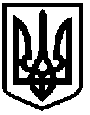 